SAVE THE DATEANNUAL RUMMAGE SALE SPONSORED BY SISTERHOODSunday, June 23, 20198:00 a.m. - 12:00 p.m.NVHC Sanctuary and Social HallTIME FOR SPRING CLEANING!Drop-off at the Social Hall Closet any of these days and times:Tuesday, June 18: 8:30 a.m. - 4:00 p.m.; Wednesday, June 19: 8:30 a.m. - 4:00 p.m.;Thursday, June 20: 8:30 a.m. -7:00 p.m.; Saturday, June 22: 1:00 p.m. - 2:00 p.m.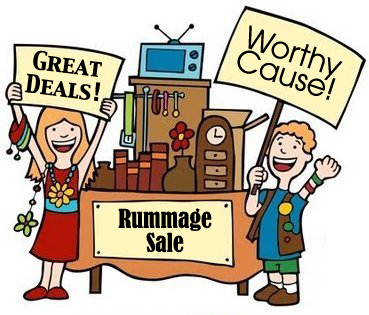 We need lots of volunteers before, during, and after the sale -- men, women, and middle school and high school students. Go to SignUp Genius to help make this event another great success.https://www.signupgenius.com/go/30e0d4da8aa2ea75-nvhcContact Judy Naiman at rummagesale@nvhcreston.org with any questions.What to donate? Some donations sell well, some donations do not sell at all. Here are some examples.What Sells	What Does Not SellBooks	AppliancesClothing & Accessories	Outdated electronics, keyboards, technologyHousewares	Florist vasesJewelry	Items with Corporate LogosLamps & Small Furniture	Musical instrumentsToys	